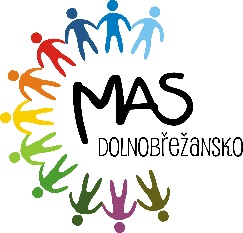 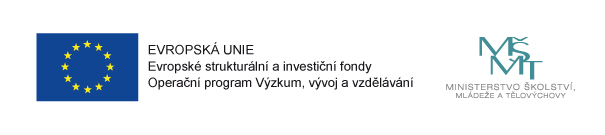 Zápis z jednání ŘV MAP IIITermín: 27. 2. 2023, onlinePřítomní: Martina Bláhová; Monika Neužilová; Hana Brožová; Petra Ďuranová, Radka Alexy; Monika Formáčková, Květa Trčková, Jaroslav Huk, Renata Hlavešová, František Palek, Jiří Bureš, Magda Marková, Ladislav Kuchař, Alena Fialová, Alena Kolková, Kateřina Bendlová, Mirka Novopacká, Markéta Polívková (celkem 18)Omluveni: Kateřina Boukalová, Kristýna Kleinwachterová, Veronika Součková, Miluše Čančíková, Pavel Kasal, Alena SlovákováHosté: Hana BarboříkováV Dolních Břežanech: 27. 2. 2022Podpis zapisovatele: 			Hana BarboříkováPodpis ověřovatele: 			Martina BláhováI=Info / Ú=úkol / R=RozhodnutíPředmětKdoRPřivítání, návrh programu, odsouhlasení programu. Kontrola prezenční listiny. Návrhy na zapisovatele a ověřovatele.Zapisovatel: Hana BarboříkováOvěřovatel: Martina BláhováPočet členů ŘV: 24, počet přítomných členů ŘV 18.Řídící výbor JE usnášeníschopný.Návrh usnesení: Řídící výbor souhlasí s programem 1. jednání ŘV MAP III ORP Černošice.Hlasování: Pro: 13  Proti: 0   Zdržel se: 5Usnesení č. 1-1/2023: Program jednání byl přijat.Hana Barboříkováčlenové ŘVRProjednání a hlasování o navrženém statutu a jednacím řáduNávrh usnesení: ŘV schvaluje navržený statut a jednací řádHlasování: Pro:14Proti:Zdrželi se: 4 (technické problémy s hlasováním)Usnesení 2-1/2023: Statut a jednací řád ŘV byly přijaty.Členové ŘVRVolba předsedy ŘVNávrh usnesení: ŘV zvolil paní Květu Trčkovou předsedou ŘV MAP III.Hlasování: Pro:15Proti:0Zdržel se: 3 (technické problémy s hlasováním)Usnesení 3-1/2023: ŘV zvolil paní Květu Trčkovou předsedou ŘV MAP III.členové ŘVIRekapitulace projektuVize: „Na území ORP Černošice je zajištěn rovný přístup ke vzdělání každého dítěte a žáka. Dětem a žákům je garantováno právo vzdělávat se alespoň v základním standardu, dostupné vzdálenosti a ideálně též v komunitě obce, na kterou budou navázány další, i mimoškolní aktivity. Jen takové prostředí napomůže dalšímu růstu a vývoji občansky zdravé, vzdělané, konkurenceschopné a prorodinné generace našich nástupců. Proto všechny subjekty působící v oblasti základního a předškolního vzdělávání v obcích ORP Černošice samy i ve spolupráci s ostatními subjekty zajistí dostatek míst v moderně vybavených a k dětem, žákům, učitelům i veřejnosti přátelských školách a školských zařízeních, poskytujících kvalitní vzdělávání.“Strategické cíle a priority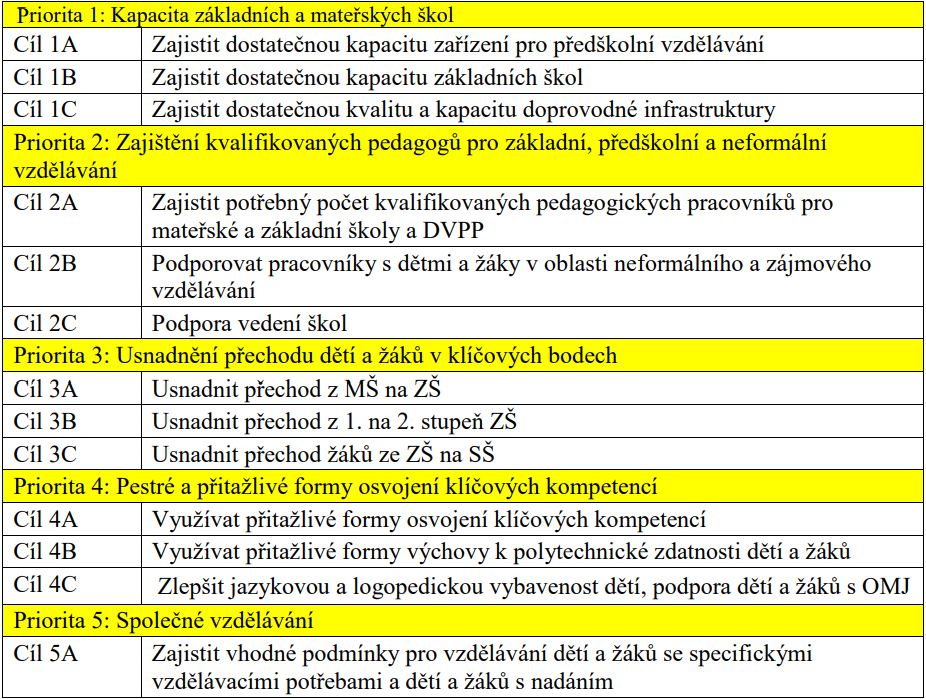 Hana BarboříkováIObsah a harmonogram projektu MAP IIIRealizace 1. 10. 2022 – 30. 11. 2023Rozpočet: 2 337 932,24 Kč (MAS DB + partner MAS JZ)Bez implementačních aktivitKlíčové aktivityRozvoj a aktualizace MAP Činnost ŘV, pracovní skupiny, platformy setkáváníNávrh strategického rámce (do roku 2025) a akčního plánu na další období (2023,2024,2025)  vazba na navazující MAP IV (implementační aktivity)Evaluace procesu místního akčního plánování-  Cílem podaktivity je vyhodnotit celý proces místního akčního plánování na území ORP, od r. 2016Setkávání PS – 4x do rokuJednání ŘV – v souvislosti se schvalováním investic, 1x6 měsíců (březen, září)Evaluace – k projednání výstupů 9/2023, dotazování aktérů jaro 23Hana BarboříkováISchválení aktualizace investic per rollamPůjde mailemStále ještě dochází opožděné aktualizace z obcíHana BarboříkováIAktuální informace k projektuWeb: https://www.map-orpcernosice.cz/category/aktuality/FB: https://www.facebook.com/map.pro.cernosice/Hana Barboříková